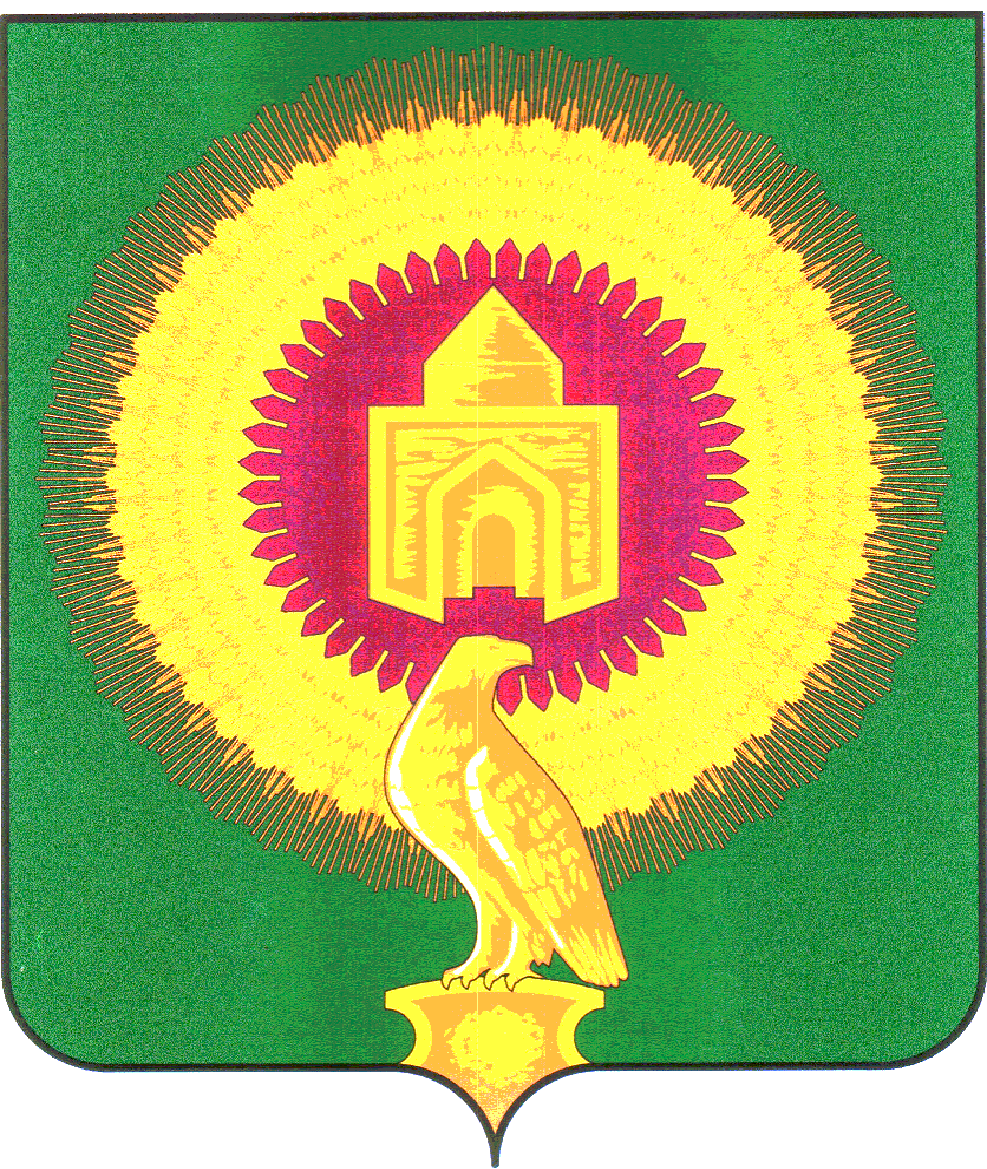 СОВЕТ ДЕПУТАТОВ ТОЛСТИНСКОГО СЕЛЬСКОГО ПОСЕЛЕНИЯ ВАРНЕНСКОГО МУНИЦИПАЛЬНОГО РАЙОНАЧЕЛЯБИНСКОЙ ОБЛАСТИРЕШЕНИЕот 28 августа   2014 г. 		N  14О внесении изменений в Решение от 01 октября  2012 года № 13В соответствии с Федеральным Законом № 334-ФЗ от 02 декабря 2013 года « О внесении изменений в части вторую Налогового кодекса Российской Федерации» и статью 5 закона  Российской Федерации «О налогах на имущество физических лиц», а также с целью приведения в соответствии с нормами законодательства актов органов местного самоуправления,  Совет депутатов Толстинского сельского поселенияРЕШИЛ:Внести в Решение от 01 октября  2012 года № 13 «Об установлении налога на имущество физических лиц»  следующие  изменения:Исключить статью 2.В статье 3 в графе «Ставка налога» исключить слово «включительно».Настоящее Решение  вступает в силу с 1 января 2015 года.Настоящее Решение подлежит официальному опубликованию (обнародованию). Глава Толстинского  сельского поселения:                                              В.А.Белоус